Příloha č. 1 usnesení Rady hl. M. Prahy č.Koncepce podpory mladých lidí opouštějících náhradní péči Hl. města Prahy pro roky 2022 - 2027Česká republika dosud nemá na státní, krajské, ani obecní úrovni komplexní systém podpory mladých lidí, kteří vyrůstají mimo svou biologickou rodinu. Existující systémy podpory jsou děravé, neadekvátní, nedostupné, neadresné a nepřehledné. Důsledkem toho mladí lidé opouštějící ústavy a náhradní rodiny čelí výrazně vyššímu riziku sociálního propadu a  bezdomovectví než  jejich vrstevníci, kteří náhradní péčí neprošli. Hlavní město Praha chce být městem, které řeší podporu mladých lidí, opouštějících náhradní péči, komplexně, v oblastech běžného života, které bývají nejvíce zasažené riziky a nežádoucími dopady v životech těchto mladých lidí: vztahybydlenívzdělávánípráceTento materiál rizika v každé z oblastí stručně popisuje a návazně navrhuje opatření, jež mají přispět k jejich řešení, a úkoly pro aktéry relevantních veřejných služeb, související s operacionalizací těchto opatření. Mimoto tento materiál definuje dvě témata, která se týkají systému péče a podpory, jejichž rozvoj významně posiluje úspěšnost podpůrných intervencí. Těmito systémovými tématy jsou plánování přechodu do samostatného života a systém podpory a pomocipolitika založená na důkazech Do cílové skupiny této Koncepce zahrnujeme: 1) ohrožené děti žijící mimo svou biologickou rodinu (např. v ústavní péči, náhradní rodinné péči, věznici pro mladistvé) a připravující se na samostatný život, a 2) mladé lidi do 30 let, kteří mají zkušenost s životem v ústavní péči, náhradní rodinné péči, vězením pro mladistvé (tj. systémem péče o ohrožené děti).Podle výzkumů a zkušeností neziskových organizací má až polovina mladých lidí bez domova v Praze zkušenost s životem v ústavní péči. Podle organizace Naděje, která v Praze provozuje sociální službu nízkoprahové denní centrum pro mladé lidi ve věku do 26 let, je v bytové nouzi na území Prahy několik desítek lidí s nedávnou zkušeností s životem v ústavní péčí (v letech 2018 – 2020 jich bylo zaznamenáno kolem 90). Další desítky mladých lidí každý rok opouští ústavní zařízení, náhradní rodinnou péči, výkon trestu (tj. systém péče o ohrožené děti) a zůstávají nebo se vrací do Prahy, kde hledají bydlení, práci, vztahy a další zdroje pro svůj rozvoj. Z dílčího šetření SOV MHMP vyplývá, že v roce 2021 zletilo anebo bylo zletilých celkem čtyřicet čtyři dětí a mladých lidí, kteří žili v pražských a mimopražských ústavech (viz graf níže). Data z minulých let nejsou dostupná, stejně jako bližší informace o potřebách, jimi využívaných službách a dalších zdrojích pomoci (pravidelným sběrem, vyhodnocením a využíváním relevantních dat a informací o cílové skupině a jejich potřebách se zabývá 6. část této Koncepce).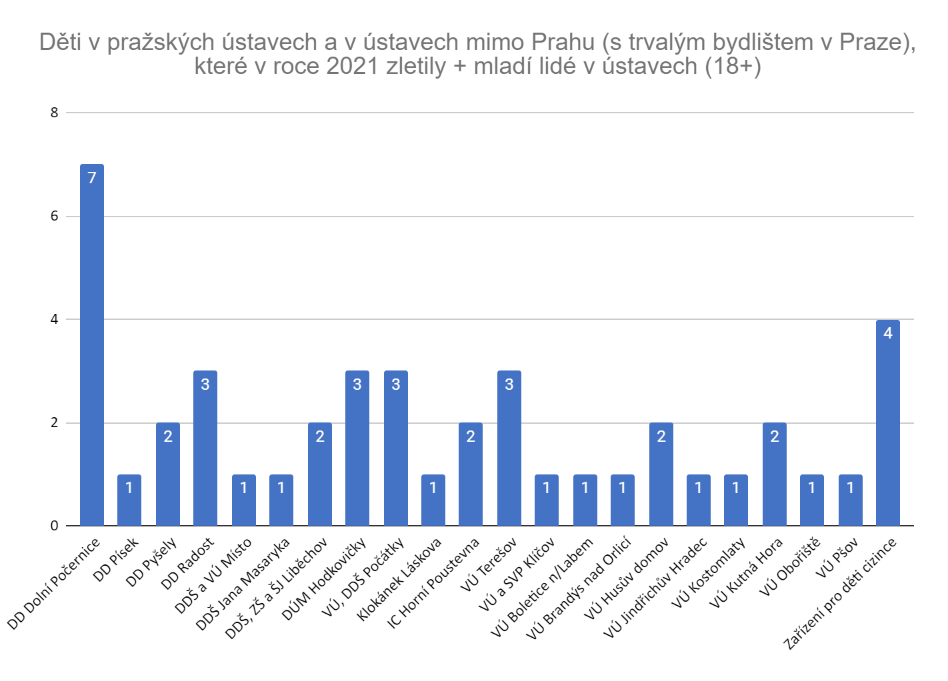 VztahyPodle nedávného výzkumu je více než 70 %  dětí z ústavů fixováno na vychovatelky a nejčastěji se s problémy svěřují jim. Důsledkem toho často mají v omezené míře nebo nemají po odchodu z ústavu nikoho, na koho by se mohly nebo chtěly obrátit se svými potřebami, což je vystavuje nejrůznějším rizikům, od psychických problémů až po chudobu a bezdomovectví. Vztahy jsou tudíž oblastí, ve které potřebují oproti svým vrstevníkům z rodin velkou míru podpory. Plánované aktivity: Praha bude podporovat rozvoj programů na obnovu vztahů mladých lidí nejen z ústavní, ale i pěstounské péče, s jejich biologickými rodinami. Zároveň bude podporovat činnosti zvyšující kvalitu pěstounské a hostitelské péče pro děti a dospívající. Hlavní město bude rovněž vytvářet podmínky pro mentoringové, patronské a peer programy pro děti a mladé lidi v náhradní péči i po odchodu z ní.Bydlení a řešení bytové nouzeMladí lidé, kteří opouští ústavní či pěstounskou péči čelí vysokému riziku sociálního propadu a bezdomovectví. Až polovina mladých lidí bez domova v Praze má zkušenost s náhradní péčí,, což souvisí nejen s jejich nedostatečným rodinným, finančním a sociálním zázemím, ale i s nastavením systému náhradní péče, který je nutí “opouštět hnízdo” o až 8 let dříve než jak je tomu u jejich vrstevníků. Finančně dostupné a kvalitní bydlení je proto nezbytným předpokladem pro jejich úspěšné začlenění do společnosti. Plánované aktivity: Praha bude vytvářet nabídku dostupného bydlení v podobě cvičného, tréninkového a startovacího bydlení pro mladé lidi, kteří jsou v náhradní péči, a sdíleného i samostatného bydlení pro mladé lidi, kteří náhradní péči již opustili.Součástí oblasti bydlení je také specifické téma řešení bytové nouze (tzv. ukončování bezdomovectví) mladých lidí po odchodu z náhradní péče.Pražské nízkoprahové denní centrum Bolzanova spadající pod organizaci Naděje využívá každoročně kolem 200 mladých lidí ve věku do 26 let. Tito mladí lidé (i nezletilé osoby) se nacházejí v tíživé sociální situaci a jsou bez domova. HMP jejich situaci systematicky a efektivně dosud neřešilo. Jedním z důvodů je nedostatek informací a relevantních dat (MHMP pravidelně a systematicky nesbírá a nesdílí data o situaci mladých lidí bez domova na území HMP). Dalším důvodem je, že řešení situace této podskupiny lidí bez domova dosud nebylo považováno za tak významnou prioritu, aby se pro ni zaváděla zvláštní opatření (např. zvláštní kapacity v rámci doplňkové sítě sociálních služeb).VzděláváníDěti a mladí lidé vyrůstající v ústavní péči dosahují výrazně nižšího vzdělání než jejich vrstevníci. V naprosté většině případů (71 %) studují obory s výučním listem, v některých případech i bez výučního listu. Velká část (40 %) dokonce studuje obory, které jim nevyhovují. Důvodem může být skutečnost, že část dětí nemá moc na výběr: pro příklad více než ½ dětí ve výchovných ústavech studuje ve školách, které jsou součástí ústavu a kde je velmi omezená nabídka oborů - na středoškolské úrovni nejčastěji učební obory kategorie E a H.  Tyto skutečnosti v kombinaci s nízkým průměrným věkem odchodu z náhradní péče znamenají, že většina mladých dospělých má na trhu práce výrazně složitější pozici, než jejich vrstevníci. Je proto důležité jim zajistit vhodné podmínky a příležitosti pro další vzdělávání.Plánované aktivity: Praha bude skrze podporu transformace ústavů podporovat vzdělávání dětí umístěných v ústavní péči v běžných školách mimo zdi ústavů. Dále bude intenzivně podporovat další vzdělávání mladých lidí, a spolupráci se vzdělávacími institucemi na programech, které zvyšují školní úspěšnost. Praha bude rovněž zavádět a podporovat další vhodná vyrovnávací opatření (např. stipendia).PráceDůsledkem nižšího věku, kvalifikace a zkušeností při vstupu na trh práce mají mladí lidé po odchodu z ústavní a pěstounské péče problémy se získáním a udržením zaměstnání. Tuto skutečnost dokládají zkušenosti neziskových organizací a nepřímé důkazy (např. výzkumy mezi mladými lidmi bez domova a mladými lidmi po odchodu z ústavní péče).Plánované aktivity: Praha bude podporovat programy zaměstnávání a doprovázení mladých lidí v pracovním prostředí. Zároveň bude vytvářet podmínky pro vzdělávací aktivity zaměřené na získání zaměstnání a programy dalšího vzdělávání zaměstnanců. Nabízet bude i odborné praxe na MHMP a ve svých příspěvkových organizacích v gesci odboru sociálních věcí.Plánování přechodu do samostatného života a odborná pomocOdborníci dlouhodobě upozorňují, že děti a mladí lidé mají důsledkem citové deprivace a zažitých traumat častější potřebu odborné pomoci. Ta se jim ale mnohdy nedostává, protože plánování přechodu do samostatného života nebylo donedávna legislativně ani metodicky ukotveno. Od začátku roku 2022 a v následujících letech je potřeba vytvořit jednotné metodické postupy, začít používat jednotné nástroje pomoci a k těmto nástrojům vytvořit adekvátní zdroje pomoci (např. bydlení, služby a další).Plánované aktivity: Praha vytvoří metodické nástroje na podporu přechodu mladých lidí z ústavní výchovy a náhradní rodinné péče do samostatného života a bude podporovat odborné formy pomoci (od psychologické, přes adiktologickou až po dluhovou) dětem a mladým lidem v pěstounské a ústavní péči i po odchodu z ní. Praha také bude podporovat rozvoj programů a služeb “doprovázení” a rozvoj specializovaných služeb a programů pro tuto cílovou skupinu.Politika založená na důkazechKvalitní a efektivní veřejná politika vychází z relevantních dat a dokladů. Ty ovšem stát ani HMP o dětech připravujících se na odchod a po odchodu z péče nesbírá. Plánované aktivity: Praha bude sbírat a využívat relevantní data pro plánování, koordinaci, implementaci podpory dětem a mladým lidem v ústavní a pěstounské péči i po odchodu z ní.OpatřeníÚkolOdpovědnostTermín plněníNáklady1. Zajistit rozvoj programů na podporu vztahů mladých lidí z náhradní péče.1.1 Připravit, upravit nástroje financování (grantové programy HMP, neinvestiční příspěvky zřizovatele aj.)  pro programy na obnovu vztahů mladých lidí z ústavní a pěstounské péče s jejich biologickými rodinamiKonkrétně je potřeba vytvořit nové oblasti podpory v rámci existujících dotačních programů (např. Programu v oblasti rodinné politiky).SOVzáří 2022 (každý další rok v září)01.2 Připravit, upravit nástroje financování (grantové programy HMP, neinvestiční příspěvky zřizovatele aj.) pro programy na rozvoj vztahů mezi dětmi/mladými lidmi a pěstouny, popř. hostiteliKonkrétně je potřeba vytvořit nové oblasti podpory v rámci existujících dotačních programů (např. Programu v oblasti rodinné politiky).SOVzáří 2022 (každý další rok v září)01.3 Připravit, upravit nástroje financování (grantové programy HMP, neinvestiční příspěvky zřizovatele aj.) pro programy na rozvoj vztahů mezi dětmi/mladými lidmi a mentory, patrony a peery. Konkrétně je potřeba upravit podmínky aktuálních pravidel Programu v oblasti rodinné politiky, aby i organizace bez pověření k SPOD a registrace soc. služby  mohly získat podporu na předmětnou činnostSOVzáří 2022 (každý další rok v září)0OpatřeníÚkolOdpovědnostTermín plněníNáklady2. Zajistit adekvátní nabídku bytů pro mladé lidi opouštějící náhradní péči.2.1 Poslat OBF návrh počtu bytů v jednotlivých kategoriích (cvičné, tréninkové, startovací, sdílené a samostatné bydlení), které bude potřeba vyčlenit.  Návrh počtu potřebných bytů bude stanoven na základě dat získaných od OSPOD městských částí, soc. kurátorů, soc. pracovníků obce, dětských domovů, poskytovatelů soc. služeb a dalších relevantních aktérů.SOV, SMLvždy ke konci roku02.2 Vyčlenit a připravit byty pro účely cvičného, tréninkového a startovacího bydlení pro mladé lidi, kteří jsou v náhradní péči Výsledný počet bude stanoven s ohledem na kapacity bytového fondu HMP a zásady deinstitucionalizace (tj. mimo prostory či areál ústavního zařízení).OBFvždy ke konci roku02.3 Vyčlenit a připravit byty pro účely sdíleného i samostatného bydlení pro mladé lidi, kteří náhradní péči opustili. Predikce počtu bytů pro účely samostatného i sdíleného bydlení na příští roky:cca 10 bytů (4+1/4kk) ročněcca 10 bytů (1+1/1kk) ročněVýsledný počet bytů bude stanoven s ohledem na kapacity bytového fondu HMP a zásady deinstitucionalizace (tj. mimo prostory či areál ústavního zařízení).OBFvždy ke konci roku0OpatřeníÚkolOdpovědnostTermín plněníNáklady3. Zajistit adekvátní kapacity bydlení pro účely řešení bezdomovectví mladých lidí po odchodu z náhradní péče3.1 Poslat OBF návrh počtu bytů/objektů pro účely ukončování bezdomovectví mladých lidí.Počet a dispozice bytů budou každoročně stanoveny na základě informací získaných z dotazníkového šetření od poskytovatelů soc. služeb (např. NDC, AD, DNC), MČ a dalších organizací pracujících s mladými lidmi bez domova/ohroženými ztrátou domova.SOVvždy ke konci roku03.2 Vyčlenit a připravit vhodné byty/objekty pro účely ukončování bezdomovectví mladých lidí.Výsledný počet bytů bude stanoven s ohledem na kapacity bytového fondu HMP.OBFvždy ke konci roku04. Navázat spolupráci s NNO, které se budou podílet na systematické prevenci a řešení bezdomovectví mladých lidí4.1 Připravit memoranda o spolupráci s nestátními neziskovými organizacemi Naděje a Letní dům (předmětem spolupráce budou především: 1. Systematický sběr a předávání dat o situaci mladých lidí bez domova na území Prahy, 2. Podpora programů ukončování bezdomovectví mladých lidí ze strany HMP, např. formou poskytování bytů, financí na služby, finanční podpory klientům prostřednictvím SNF ad.).SOV, SMLzáří 202205. Financovat rozvoj kapacit podpory v bydlení pro CS5.1 Připravit specifický úkol na rozvoj kapacit podpory v bydlení pro CS v rámci doplňkové sítě.Kapacita se bude odvíjet od počtu bytů vyčleněných na realizaci tohoto opatření.SOVpozvolný náběh kapacit od 1. ledna 20237,23 mil Kč(soc. rehabilitace -  10 úvazků x 723 tis./rok)5.2 Připravit v rámci SNF programy na podporu CS (SOV, SNF). V dalších letech zjišťovat potřebnost CS pomoci SNF a navrhovat adekvátní alokaci prostředků na její podporu (SNF).SOV, SNFčervenec 20220OpatřeníÚkolOdpovědnostTermín plněníNáklady6. Navázat spolupráci s MŠMT za účelem transformace a deinstitucionalizace ústavních zařízení pro děti na území HMP.6.1 Připravit memorandum o spolupráci s MŠMT na transformaci a deinstitucionalizaci péče o děti na území HMP.SOVčervenec 202206.2 Spolupracovat s MŠMT na transformaci a deinstitucionalizaci ústavních zařízení náhradní pro děti na území HMP v souladu s Memorandem, které bude ve věci uzavřeno mezi MŠMT a HMP. SOV, HOM, OBFPrůběžně07. Transformovat dětské ústavy na území HMP (tzn.: ústavy zřizované HMP - domovy pro osoby se zdravotním postižením a dětské domovy, a ústavy zřizované MŠMT - dětské domovy se školou, výchovné ústavy a diagnostické ústavy).7.1 Každoročně ve spolupráci s řediteli dětských domovů HMP a ve spolupráci s MŠMT připravit OBF návrh kvóty bytů/objektů potřebných pro účely transformace sociálních a školských ústavů.SOV, SMLvždy ke konci roku07.2 Vyčlenit, připravit a poskytnout vhodné byty/prostory pro účely transformace sociálních a školských ústavů a rozvoj středisek výchovné péče. Vhodné byty/objekty/prostory budou pouze takové, které jsou malokapacitní, v běžné zástavbě a mimo budovy či areály současných i bývalých ústavních zařízení.Výsledný počet bytů a nebytových prostor bude stanoven s ohledem na kapacity bytového fondu a fondu nebytových prostor HMP.Predikce počtu potřebných bytů:Ústavy zřizované HMP (OBF):DD Dolní Počernice rok 2022 - 2 bytyrok 2023 - 1 bytrok 2024 - 1 bytDD Klánovicerok 2022, 2023, 2024, 2025, 2026, 2027 -  dle potřeb (v závislosti na možnosti rozšíření kapacit) Ústavy zřizované MŠMT na území HMP (OBF):rok 2022 - 2 bytyrok 2023 - 5 bytůrok 2024 - 6 bytůrok 2025 - 4 bytyrok 2026 - 2 bytySVP zřizované MŠMT na území HMP (HOM): do roku 2030 je podle analýzy MŠMT potřeba vyčlenit 7 nebytových prostor pro účely zřízení ambulantních středisek výchovné péče.OBF, HOMvždy ke konci roku08. Podporovat zvyšování úspěšnosti ve vzdělávání u dětí a mladých lidí v náhradní péči (ústavní i rodinné)8.1 Připravit nástroje financování (grantové programy HMP, neinvestiční příspěvky zřizovatele aj.) na podporu dalšího vzdělávání, stipendií aj. pro děti a mladé lidi SML, SOV, SNFčervenec 20220OpatřeníÚkolOdpovědnostTermín plněníNáklady9. Podporovat zaměstnávání, zvyšování pracovního uplatnění a doprovázení mladých lidí v pracovním prostředí.9.1 Připravit nástroje financování (grantové programy HMP, neinvestiční příspěvky zřizovatele aj.) na podporu programů zaměstnávání a doprovázení mladých lidí v pracovním prostředí.Konkrétně je potřeba vytvořit nové oblasti podpory v rámci existujících dotačních programů (např. Programu v oblasti rodinné politiky). Lze také připravit Účelové určení a podmínky použití neinvestičních dotací na podporu aktivit v oblasti zaměstnanosti mladých lidí opouštějících náhradní péčiSOVčerven 202209.2 Poskytovat bezplatné odborné praxe na MHMP dětem a mladým lidem před a po opuštění náhradní péče.Odbor personálnízáří 2022, průběžně09.3 Poskytovat bezplatné odborné praxe v příspěvkových organizacích v gesci odboru SOV dětem a mladým lidem před a po opuštění náhradní péče.SOVzáří 2022, průběžně0OpatřeníÚkolOdpovědnostTermín plněníNáklady10. Metodicky podporovat, plánovat a koordinovat podporu mladých lidí vstupujících do dospělosti a samostatného života.10.1 Připravit metodické nástroje (metodický pokyn) pro účely nastavení jednotných postupů a kvality v oblasti podpory přechodu mladých lidí do samostatného života.SOVzáří 2022010.2 Vzdělávat v nových postupech, metodicky podporovat a koordinovat OSPODy jednotlivých MČ SOVprůběžně011. Podporovat odborné formy pomoci (od psychologické, přes adiktologickou až po dluhovou) dětem a mladým lidem v pěstounské a ústavní péči i po odchodu z ní a rozvoj programů a služeb “doprovázení” a rozvoj specializovaných služeb a programů11.1 Připravit nástroje financování (grantové programy HMP, neinvestiční příspěvky zřizovatele aj.) na zajištění nebo posílení následujících prvků podpory: - odborné formy pomoci (např. psychologická, adiktologická, právní) dětem a mladým lidem v pěstounské a ústavní péči i po odchodu z ní.- programy “doprovázení při odchodu z péče” Konkrétně je potřeba vytvořit nové oblasti podpory v rámci existujících dotačních programů (např. Programu v oblasti rodinné politiky). Lze také připravit Účelové určení a podmínky použití neinvestičních dotací na podporu aktivit v těchto oblastech.SOVčervenec 20220OpatřeníÚkolOdpovědnostTermín plněníNáklady12. Provést sběr a vyhodnocení dat nezbytných pro plánování, koordinaci a realizaci podpory cílové skupiny12.1 Připravit zprávu o počtu, situaci a potřebách dětí a mladých lidí odcházejících z náhradní péče i po odchodu z ní.Vybrané ukazatele vhodné pro sběr na úrovni HMP:- počet dětí v ústavních zařízeních, které zletí, nebo jsou již zletilé - počet dětí v PPD a PPPD, které zletí, nebo jsou již zletilé- počet dětí v zařízeních pro VTOS, které zletí- počet mladých lidí, kteří opustili péči a jsou v bytové nouzi na území Prahy- počet mladých lidí v pobytových službách- data a informace o potřebách dětí a mladých lidí v oblastech, jako jsou: bydlení, finance, zaměstnání, vzdělávání, zdraví, vztahy a další- data a informace o dostupné podpoře pro děti a mladé lidiSOV září 2022 (každý další rok v září)0